второй созывРешениеСобрания депутатов муниципального образования «Городское поселение Морки»О предельных (максимальных и минимальных) размерах  земельных участков, предоставляемых для ведения личного подсобного хозяйства на территории муниципального образования «Городское поселение Морки», на которые действие градостроительных регламентов не распространяется или в отношении которых градостроительные регламенты не устанавливаются В соответствии с пунктом 4 статьи 4 Федерального закона от 07.07.2003 г. № 112-ФЗ «О личном подсобном хозяйстве» 
        Собрание депутатов муниципального образования «Городское поселение Морки»  РЕШИЛО:1. Установить предельные (максимальные и минимальные) размеры  земельных участков, предоставляемых гражданам в собственность из находящихся в государственной или муниципальной собственности земель для ведения личного подсобного хозяйства, на которые действие градостроительных регламентов не распространяется или в отношении которых градостроительные регламенты не устанавливаются: для пгт.Морки:минимальный  - 0,02 га;максимальный - 0,20 га;для остальных населенных пунктов поселения:минимальный  - 0,10 га;максимальный - 1,0 га.2. Обнародовать настоящее решение в установленном порядке.         3. Настоящее решение вступает в силу после его обнародования.        4. Контроль  за  исполнением  решения  возложить  на  постоянную    комиссию по законности и правопорядку.Глава муниципального образования«Городское поселение Морки»,председатель Собрания депутатов»                                  Э.В.Александрова «Морко ола сынан илем» муниципальный образованийындепутатше–влакын Погынжо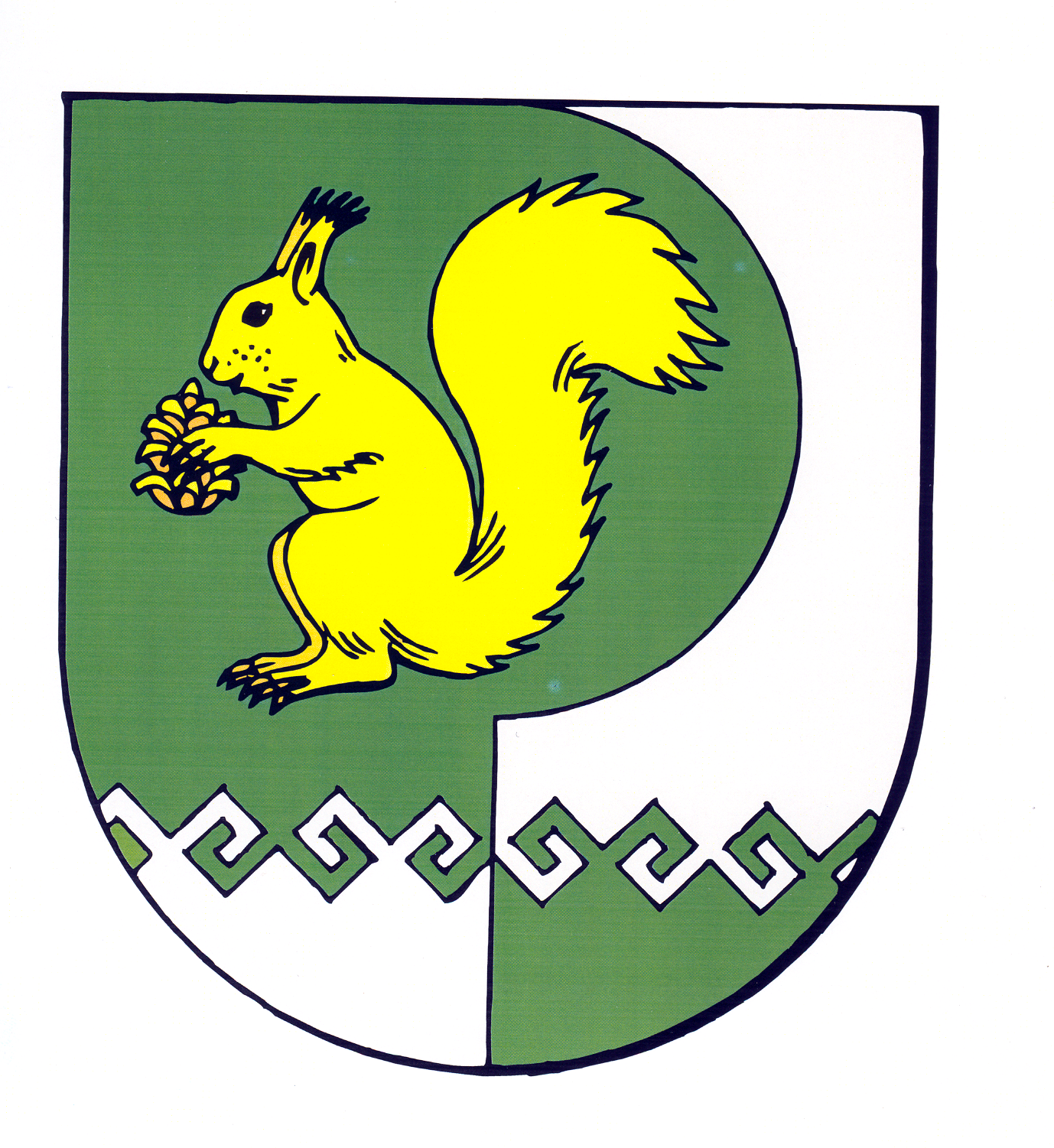 Собрание депутатов    муниципального образования  «Городское поселение Морки»№ 146"  30 " августа  2017 года